TALLER  DE SOCIALES GRADO 1OBJETIVOSReconocimiento de normas de convivencia, deberes y derechos, mediante la construcción y práctica del decálogo de aula Identificación y  descripción de algunos cambios y aspectos que ocurren en mi forma de actuar y la de mis compañerosIdentificación y práctica  de  los hábitos de higiene para  la salud física y mental.Participación  activamente en  los juegos acatando y respetando sus reglasUtilización de  vocabulario cortes en la interrelación con sus compañeros y adultos en la vida cotidiana.  1. Las normas nos sirven para:a. Una sana convivencia.b. Salir de paseo.c. Irnos del barrio.2. Soy  único y valioso por ser:a. Conflictiva – trigueña.b. responsable – respetuosa.c. alegre – presumida. 3. Los niños y las niñas juegan con sus compañeros porque:a. Los respetan como personas.b. Crean muchos problemas.c. No tiene más que hacer.4. La recreación – educación – salud son:a. Derechos de los niños.b. deberes de los niñosc. relaciones de los niños.5. Practico mis buenos modales siempre que:a. Saludo a las personas.b. Tiro basura al piso.c. Hablo en la fila.6.Dibuja al lado el derecho  el deber.       Derecho a la                    Educación.7.Así se trata a los compañeros, marca con x la correcta.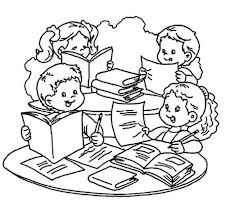 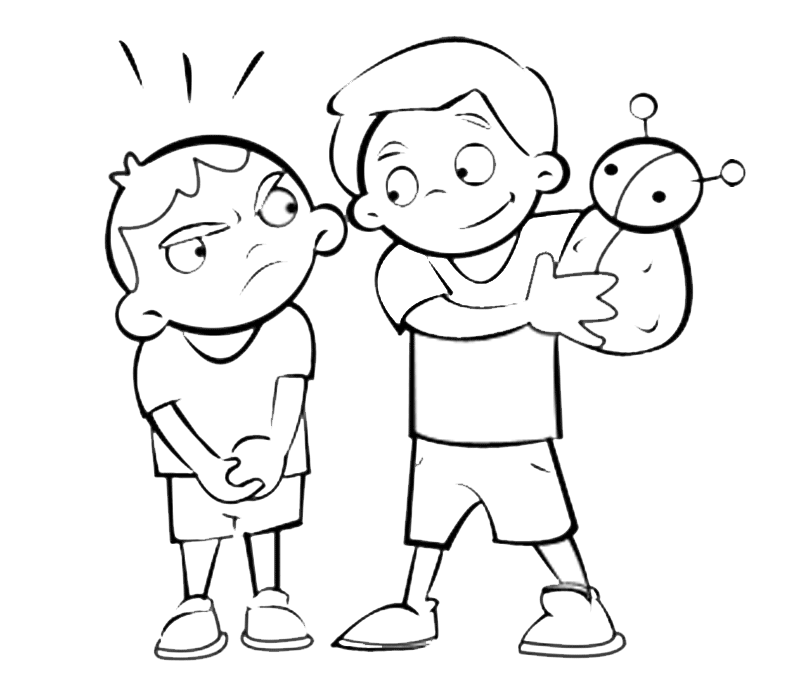 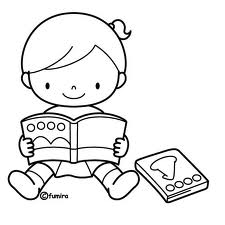 